540/18541/18Mineral Titles ActMineral Titles ActNOTICE OF LAND CEASING TO BE AN EXPLORATION LICENCE IN RETENTIONNOTICE OF LAND CEASING TO BE AN EXPLORATION LICENCE IN RETENTIONTitle Type and Number:Exploration Licence in Retention 29627Area ceased on:20 November 2018Area:1197.00 HectaresLocality:ANNINGIEName of Applicants(s)Holder(s):100% ENIGMA MINING LIMITED [ACN. 009 225 558]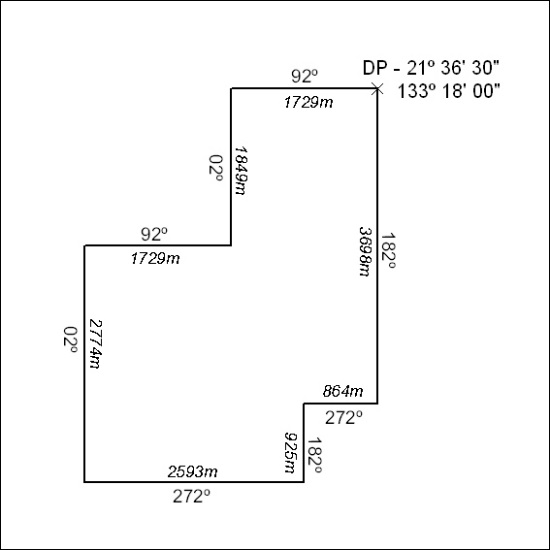 Mineral Titles ActMineral Titles ActNOTICE OF GRANT OF A MINERAL TITLENOTICE OF GRANT OF A MINERAL TITLETitle Type and Number:Mineral Lease 28341Granted:20 November 2018, for a period of 24 YearsArea:328.10 HectaresLocality:ANNINGIEName of Holder/s:100% ENIGMA MINING LIMITED [ACN. 009 225 558]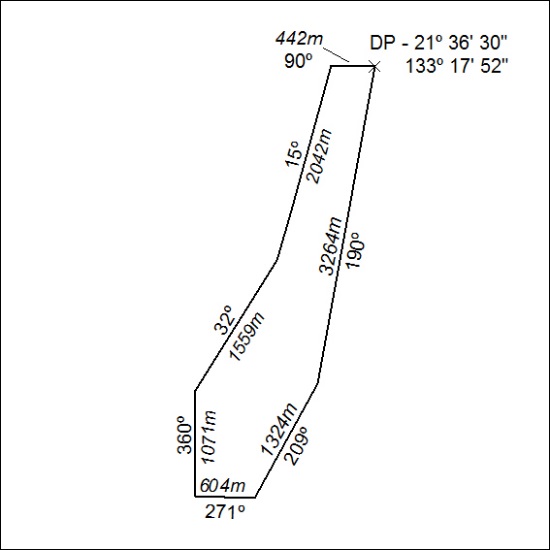 